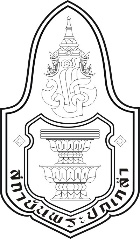 แบบตอบรับยืนยันเข้ารับการศึกษาอบรมโครงการพัฒนาผู้นำภาครัฐแห่งอนาคต สำหรับศิษย์เก่าสถาบันพระปกเกล้า (กลุ่ม 4)___________________________________________________________________________ข้าพเจ้า...................................................................................................................................................... ได้รับการคัดเลือกเข้ารับการศึกษาอบรมโครงการพัฒนาผู้นำภาครัฐแห่งอนาคต สาหรับศิษย์เก่าสถาบันพระปกเกล้า กลุ่มที่ 4 ลำดับ................. (ตามประกาศสถาบันพระปกเกล้าฯ ที่ 14/2562) ขอแจ้งการยืนยันเข้ารับการศึกษาอบรม ดังนี้1. ข้าพเจ้าได้รับทราบและยอมรับข้อปฏิบัติในการศึกษาอบรมของหลักสูตรฯ ตามที่กำหนด2. ข้าพเจ้าได้รับทราบเงื่อนไขการศึกษาและกำหนดการอบรมระหว่างวันที่ 5 - 11 พฤษภาคม 2562 ณ มหาวิทยาลัยเทคโนโลยีหนานหยาง ประเทศสิงคโปร์และ ระหว่างวันที่ 9 - 10 กรกฎาคม 2562 ณ สถาบันพระปกเกล้า กรุงเทพฯ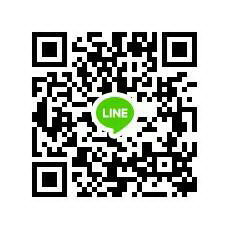 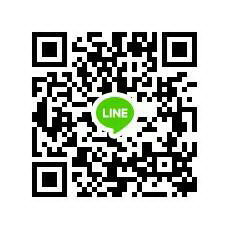 จึงได้ลงลายมือชื่อไว้เป็นหลักฐานลงชื่อ..............................................................        (………………………….....……………………………………)  วันที่………./……..……./25621. กรุณาส่งแบบตอบรับทางโทรสารหมายเลข 02-143-8171 หรือ e-mail : teeraphan@kpi.ac.th  ภายในวันที่ 25 มีนาคม 25622. กรุณาชำระค่าธรรมเนียมการศึกษาภายในวันที่ 29 มีนาคม 2562 หากไม่สามารถชำระค่าธรรมเนียมภายในวันที่กำหนด กรุณาติดต่อเจ้าหน้าที่โครงการ : น.ส.ธีรพรรณ ใจมั่น 02-141-9515